** 저희 교회에 처음 나오신 분들과 방문하신 분들을 진심으로 환영합니다**ㆍ토요기도회: 매주 토요일 07시 Teestubeㆍ제직회: 연기, 일시는 추후 공고 ㆍ구약읽기교실(OTR 12): 6월 7일(목) 11주차 모임 ㆍ창립35주년기념 이스라엘순례: 11/19(월)-24(토), 오늘까지 1차신청 마감          비행기 삯 제외한 예상경비: 20명일 때 650유로, 30명일 때 580유로 ㆍ여선교회 오찬: 6월7일(목) 11:30, 장소-임원들에게 문의ㆍ어린이캠프 2차준비모임: 6월 16일(토) 11시 우리 교회 Teestubeㆍ귀국: 유혜수ㆍ중국방문: 단주현ㆍ생일: 정원기, 오지훈, 김유민, 백지원◆말씀일기 일정일/신18:1-14      월/신18:15-22       화/신19:1-21      수/신20:1-20목/신21:1-23      금/신22:1-12        토/신22:13-30     일/신23:1-18◆114 운동-하루(1) 한번(1) 말씀일기&성경 (4)장 통독(성경 200독 대행진: 147독)◈예배위원 안내◈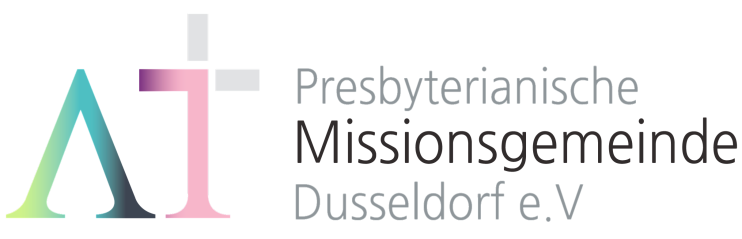 “이 모든 것 위에 사랑을 더하라"(골3:14)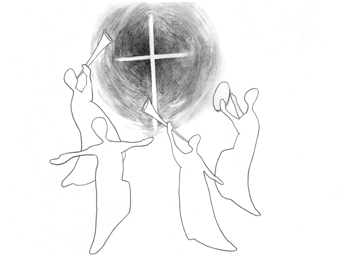 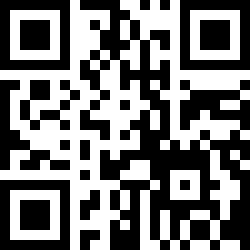 1983년 5월8일 창립   뒤셀도르프 선교교회              교회 홈페이지 duemission.de             교회주소Alte-Landstr. 179, 40489 Düsseldorf인도: 손교훈 목사※는 함께 일어섭니다.◈ 김상수 인도 선교사의 편지 ◈오늘 뒤셀도르프 선교교회 유초등부에서 보내온 뚯밖의 선물을 받았습니다. 몇 가지 품목은 독일어로만 되어 있어서 무언가 싶지만......유치부 아이의 그림으로 표현한 편지와 강수정 어린이의 예쁜 손편지가 큰 힘이 되네요. 감사합니다......대신 감사의 인사를 전해주세용...◈ 우리 교회가 함께 기도하며 돕는 곳 ◈▶스펙트럼 교회(이광열 목사)▶'겨자씨' 모임(2세 및 2세 사역자 위해 기도 및 후원)▶NRW 평신도연합회▶유럽 기독교교육원: 어린이 연합 캠프, 청소년 연합 캠프(JC)▶유럽 밀알 장애인 선교회(이명선 총무)▶유럽 코스타(청년수련회)      ▶유럽 크리스찬 신문(이창배 목사)▶예장 유럽선교회        ▶우크라이나 임현영 선교사▶장학 지원              ▶북한 선교      ▶디아코니 협력 후원▶굶주린 이웃 돕기 (케냐 총게노 고아원, 이은용 선교사)▶기타 구제 사업         ▶선교관 기금 마련6월 3일6월 10일6월 17일6월 24일예배기도박성희김학순신일수장혜진말씀일기민명희김좌겸김평님단주현안내위원신형만, 예배부신형만, 예배부신형만, 예배부신형만, 예배부헌금위원손재호, 김평님손재호, 김평님손재호, 김평님손재호, 김평님애찬봉사밥상 여섯밥상 일곱나라주일밥상 하나※입례송/Eingangslied ……………………………………………………………………………※예배부름/Eingangsgebet ……………………………………………………………………다함께인도자※찬송/Gemeindelied   ……………………………  21장 ………………….……………다함께※신앙고백/Glaubensbekenntnis   …………………………………………..................다함께성시교독/Wechselwort ………………..  교독문71번 ……………................다함께찬송/Gemeindelied   …………......…………   95장  ……………………………다함께기도/Gebet     ………........………………………………………………............................박성희 집사말씀일기/Bibeltagebuch  …………………………………………….............................찬양/Loblied     ......…………………………….......………………………….......…………민명희 교우찬 양 대성경봉독/Text zur Predigt   ….………… 출 20:4-6  …..….....……..……다함께설교/Predigt    …..……..…    2. 우상을 만들지 말라 .....…….……손교훈 목사찬송/Gemeindelied     ……….………………  322장  ……….…………………합심기도/Gebet    ……………………………………………………………………………봉헌/Kollekte   ……………………………………………………………………………………다 함 께다함께다함께  교제/Bekanntmachung   …….....................................................…………................다  함  께※주기도송/Vaterunser    ………………………………………......................……………다함께※축도/Segen    ……………………………………………………………………......................손교훈 목사